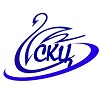 Муниципальное бюджетное учреждение культуры«Лебяжьевский Социально-культурный центр»/МБУК «Лебяжьевский СКЦ»/*****************************************************************************ЗаявлениеДиректору МБУК «Лебяжьевский СКЦ»Хлыстунову Д.М.Директору МБУК «Лебяжьевский СКЦ»Хлыстунову Д.М.от(должность работника)(фамилия полностью, инициалы)В соответствии с пунктом 3, части 1 статьи 77 Трудового кодекса Российской ФедерацииВ соответствии с пунктом 3, части 1 статьи 77 Трудового кодекса Российской ФедерацииВ соответствии с пунктом 3, части 1 статьи 77 Трудового кодекса Российской ФедерацииВ соответствии с пунктом 3, части 1 статьи 77 Трудового кодекса Российской ФедерацииВ соответствии с пунктом 3, части 1 статьи 77 Трудового кодекса Российской ФедерацииВ соответствии с пунктом 3, части 1 статьи 77 Трудового кодекса Российской ФедерацииВ соответствии с пунктом 3, части 1 статьи 77 Трудового кодекса Российской ФедерацииВ соответствии с пунктом 3, части 1 статьи 77 Трудового кодекса Российской Федерациипрошу уволить меня по собственному желанию«»г.числомесяц прописьюгод(дата)(подпись)(расшифровка подписи)